February 19, 2014Addendum #3 ToRevised RFP LED Light Bulbs 2014, Project R575431dated February 11, 2013 Please find the following question and clarification regarding the above RFP.Question 1:  Regarding the LED T8 lamps, is the University looking for CLEAR or FROSTED lens ?Answer:  FrostedQuestion 2:  Can you please confirm that in the absence of TOGGLED submitting its own terms and conditions, it would be the terms in Section IV A-BB that would apply?Answer:  The University Boiler Plate in Section IV General Requirements, the Standard Service Agreement, and University Purchase Order will govern the purchase order and award.Question 3:  Will the Standard Service Provider Agreement need to be executed even though we are not providing any installation service?Answer:  An agreement between the awarded supplier and the University will be required.  The Standard Service Provider Agreement will be updated based on products purchased rather than service.  Question 4:  Is there any performance specifications such as Lumens per watt, Power Factor, or Harmonic Distortion for each bulb?Answer: Standard Tube: PF >.96Lumens : 1600 – 1700CRI:  >80Color Temp: 4,000 – 4,100 KHigh Output: PF >.96Lumens 1720 -2200CRI: > 80Color Temp: 4,000 – 4,100 KQuestion 5:  Is there any performance requirements in regards to the aesthetics of the bulb, ie.  visible or non-visible LED’s?Answer: Either is acceptable.Question 6:  May a T12 LED be submitted as an alternate? Some T12 products offer a longer warranty than T8’s due to the ability to design a larger heat sink?Answer:  Vendor’s may quote a Voluntary Alternate (clearly marked as such) after, first, responding to the Base Bid.  The University will not consider a Voluntary Alternates considered without first receiving a Base Bid of the product specified in the RFP.Question 7:  Is there a minimum warranty?Answer: 50,000 hours minimum  for both LEDs and driverQuestion 8:  Do the lamps need to be direct wire? Answer: Line voltage must be supplied to the T8 LED tube end.Question 9:  Brand that specs are being worked from? Answer: Variety of brandsShould you have any questions or concerns about this Addendum or on any other aspects of the Request for Proposal, please send them by email to Robert Kuhn, Sr. Buyer, Email; ac6243@wayne.edu and to Valerie Kreher, Sr. Buyer, Email; rfpteam2@wayne.edu.  Copy both Robert Kuhn and Valerie Kreher on all E-Mail questions.  Thank you,Robert Kuhn Sr. BuyerCc:  Paula Reyes, Valerie Kreher, Larry Fodor, Evan FosterDivision of Finance and Business OperationsProcurement & Strategic Sourcing  (313) 577-3734 FAX (313) 577-3747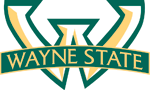 